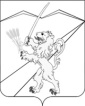 АДМИНИСТРАЦИЯ ЗАССОВСКОГО СЕЛЬСКОГО ПОСЕЛЕНИЯ ЛАБИНСКОГО РАЙОНАП О С Т А Н О В Л Е Н И Еот 17.11.2020                                                                                                № 147станица ЗассовскаяО внесении изменений в постановление администрации Зассовского сельского поселения Лабинского района от 30 июня 2016 года № 76 «О комиссии по соблюдению требований к служебному поведению муниципальных служащих администрации Зассовского сельского поселения Лабинского района и урегулированию конфликта интересов»В целях приведения в соответствие с действующим законодательством  п о с т а н о в л я ю:	1. Внести изменения в постановление администрации Зассовского сельского поселения Лабинского района от 30 июня 2016 года № 76 «О комиссии по соблюдению требований к служебному поведению муниципальных служащих администрации Зассовского сельского поселения Лабинского района и урегулированию конфликта интересов» следующие изменения, изложив в новой редакции:1.1 пункт 15.3 Положения Приложения №1«15.3. Уведомление, указанное в подпункте «д» пункта 14 настоящего Положения, рассматривается подразделением кадровой службы администрации Зассовского сельского поселения Лабинского района, которое осуществляет подготовку мотивированного заключения о соблюдении гражданином, замещавшим должность муниципальной службы в администрации Зассовского сельского поселения Лабинского района, требований статьи 12 Федерального закона от 25 декабря 2008 года № 273-ФЗ «О противодействии коррупции». Уведомление, заключение и другие материалы в течение десяти рабочих дней со дня поступления уведомления представляются председателю комиссии».1.2 подпункт «б» пункта 24 Положения Приложения №1«б) признать, что сведения, представленные муниципальным служащим в соответствии с частью 1 статьи 3 Федерального закона от 3 декабря 2012 года № 230-ФЗ «О контроле за соответствием расходов лиц, замещающих государственные должности, и иных лиц их доходам», являются недостоверными и (или) неполными. В этом случае материалы, полученные в результате осуществления контроля за расходами, в трехдневный срок после его завершения направляются лицом, принявшим решение об осуществлении контроля за расходами в органы прокуратуры».2. Приложение № 2 изложить в новой редакции (прилагается).	3. Контроль за выполнением настоящего постановления оставляю за собой.	4. Постановление вступает в силу со дня его обнародования.Глава администрацииЗассовского сельского поселенияЛабинского района                                                                        С.В. СуховеевСОСТАВкомиссии по соблюдению требований к служебному поведению муниципальных служащих администрации Зассовского сельского поселения Лабинского района и урегулированию конфликта интересовНачальник отдела делопроизводства                                       О.В. МануйловаПРИЛОЖЕНИЕ №2УТВЕРЖДЕНпостановлением администрацииЗассовского сельского 	поселения   Лабинского районаот 28.03.2011 № 21 (в редакции постановления администрации Зассовского сельского поселения Лабинского района от 17.11.2020 № 147)СуховеевСергей Викторовичглава администрации Зассовского сельского поселения Лабинского района, председатель комиссии;МануйловаОльга Викторовнаначальник отдела делопроизводства администрации Зассовского сельского поселения Лабинского района, секретарь комиссииЧЛЕНЫ КОМИССИИЧЛЕНЫ КОМИССИИОлейниковаТатьяна Михайловнаспециалист 1 категории администрации Зассовского сельского поселения Лабинского района, председатель профсоюзной организации (по согласованию);ЧерчатаяСветлана Алексеевнадепутат Совета Зассовского сельского поселения Лабинского района (по согласованию)